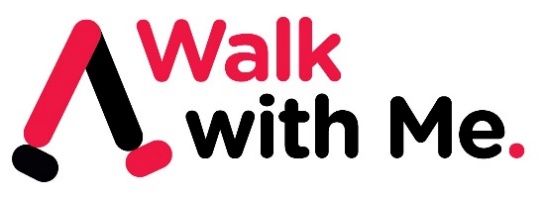 Walk with Me Session - Recruitment Email Subject Line:  Let’s walk, talk and connectWe are very excited to be running our first session of Walk with Me on <xxx >. This is a new program designed to bring people together to walk and talk. It’s a great way to connect <in person/virtually> during these difficult times. Each session will focus on an interesting topic that we will choose at the end of each previous walk.In this session, we will focus on <choose a topic from the library and add the link here>.Before the walk, please spend some time <viewing, listening or reading the podcast/video/website> and come along prepared to share about what you liked, what you have been thinking about since you <read/listened/watched> the material and what you have learned.Please join us at <location/zoom link on xx at xx >. You are welcome to invite a friend or colleague to join us. Please RSVP <to xx by xxx>.Look forward to seeing you, let me know if you have any questions.